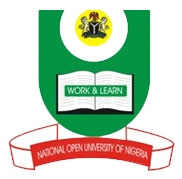 NATIONAL OPEN UNIVERSITY OF NIGERIADEPARTMENT OF CROP AND SOIL SCIENCEFACULTY OF AGRICULTURAL SCIENCESPRINCIPLES OF CROP PROTECTION-ACP 305, EXAMINATION QUESTIONS2018 2 SEMESTER POP EXAMINATIONInstruction: Answer four questions in all; No. 1 is compulsory (25 Marks) and any other three questions (10 Marks each), 2 Credit Units a. Define pathogens? 								(3 marks)b. List and explain 3 groups under which pathogens are categorized     	(9 marks)c. Name and briefly describe any 5 disease symptoms due to character and appearance of    	    visible pathogens 								(10 marks)       	d. Mention 3 general control methods of plant diseases    			 (3marks)										Total = 25 marksa. Give any two definitions of pest and state 5 categories of it		(9 marks)b. List and briefly discuss 3 general control measures of crop pests 	(6 marks)Total = 15 marksa. List and briefly explain 5 important pests of cereal crops 	 		(10 marks)b. Write short notes on Any 2 of the following; Biting and chewing insects    					Piercing and sucking insects  	Boring insects    							 (5 marks)Total = 15 marks a. Discuss the following plant diseases Cassava bacteria blight (CBB)Downy mildew RustSmutsRice blast  						3 marks each i.e. 15 marks				; 			             Total = 15 marksa.  List and explain 5 ways of controlling plant viral diseases  		(10 marks)b. Briefly discuss Any 2 different symptoms of Nematode diseases in plant (5 marks)									Total = 15 marksa. What are the 2 major disease causing pathogens of stored products  	(5 marks)b. Discus five (5) ways of controlling diseases of stored products 		(10 marks)	   Total = 15 marks